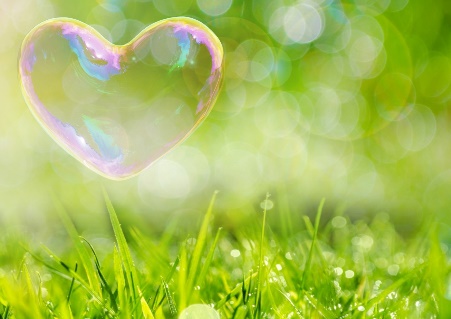 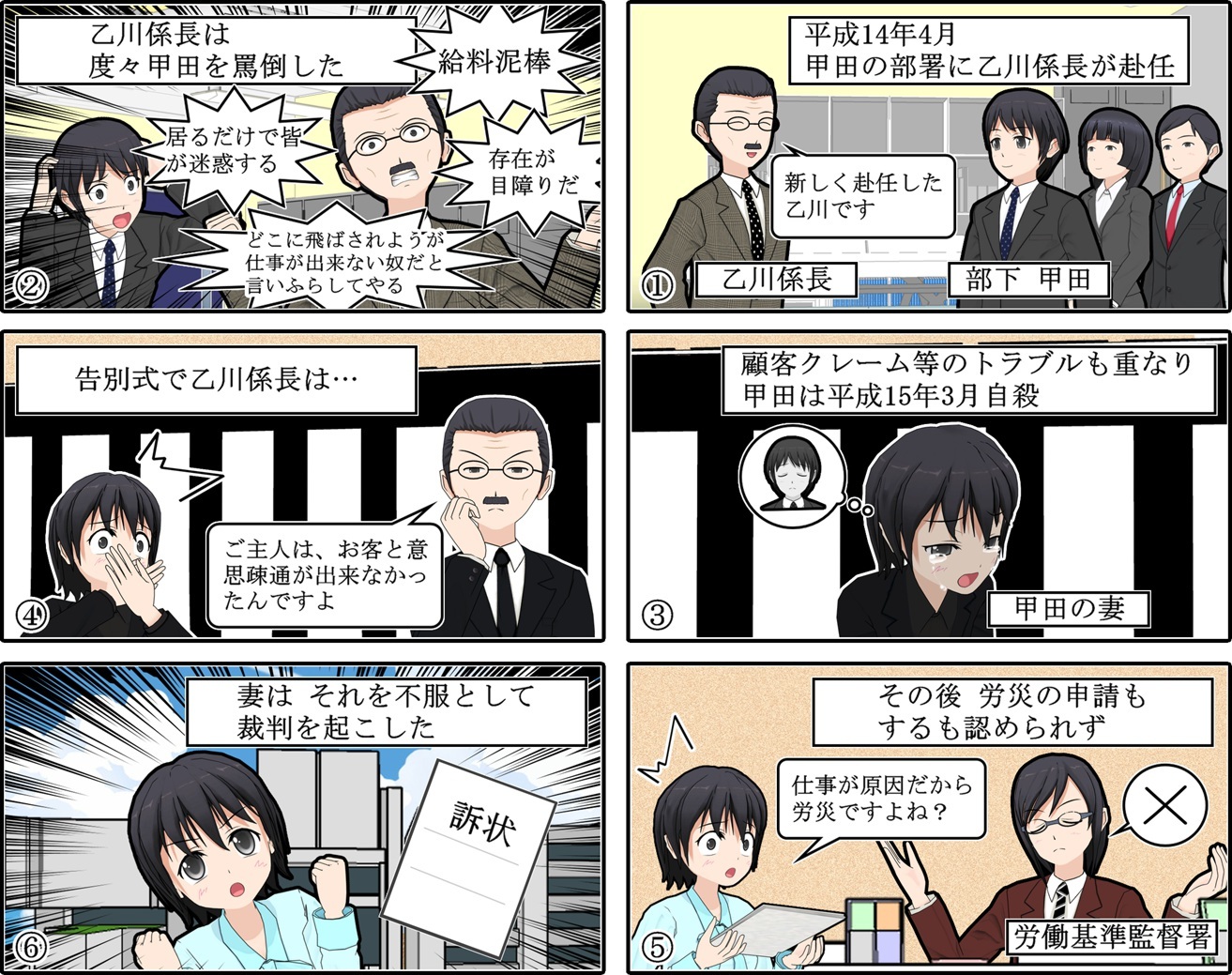 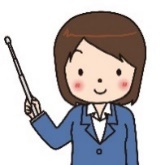 　ストレスに対する耐性を高めるためには生活習慣を整えることも大切です。その中でも睡眠を十分にとることは重要ですので、質の良い睡眠をとるためのヒントをお伝えします。１．毎日起床時刻を一定にする　寝る時間が遅くなってしまった場合でも、起床時刻はなるべく一定に保つ。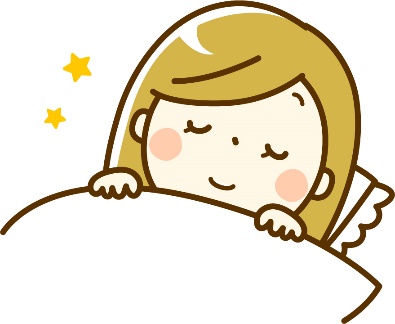 ２．朝起きたら太陽の光を浴びる　朝日を浴びて１４～１６時間後に睡眠ホルモンが分泌されて自然と眠たくなるので、カーテンを開けたり、通勤時に日の当たる道を歩く等を心がける。 ３．睡眠の質を高めるルーチンを作る　×　寝る前3時間以内の食事、１時間以内にスマートフォン、寝る前の飲酒
　〇　好きな本を読む、軽いストレッチをする、ぬるめのお風呂につかる＜2月　９日（火）　９：３０～１０：３０＞【人事担当者様向け】２人の専門家がパワハラを語る！無料セミナー会社と労働者を守るハラスメント対策 ＆ ハラスメント化しないコミュニケーション法＜３月23日（水）　１０：００～１１：３０＞【人事担当者様向け】９０分でわかる！効果的なパワーハラスメント対策無料セミナー　　　　　　　　　　パワハラ防止法で求められる防止措置の解説とオンラインによるパワハラ防止研修のデモ体験申込先：フローリッシュ社労士事務所ホームページ　セミナー情報からお申し込みください。